                                                                                    Приложение 5к приказу Министра финансов                                                                                     Республики Казахстанот «12» февраля 2018  года  № 160форма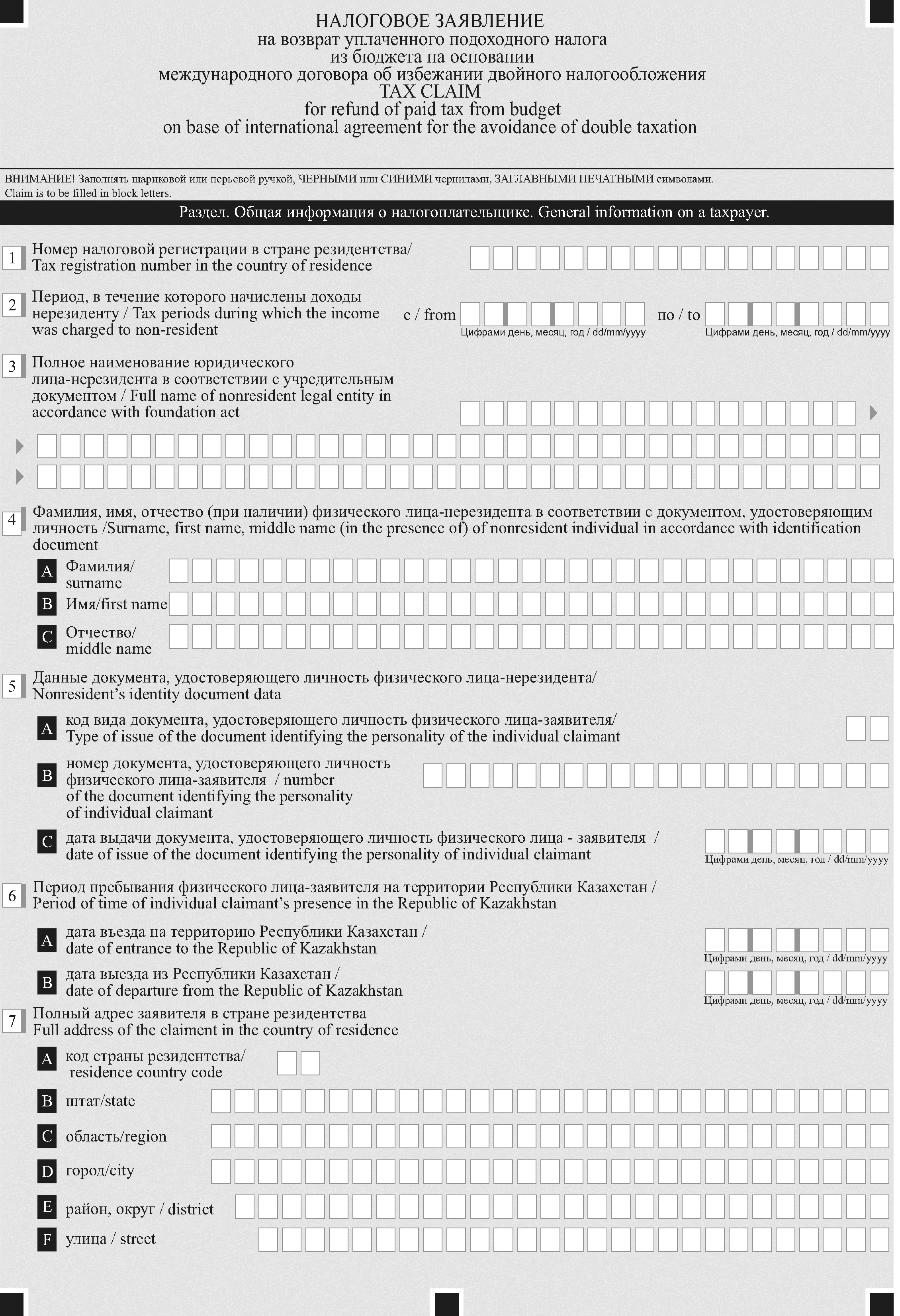 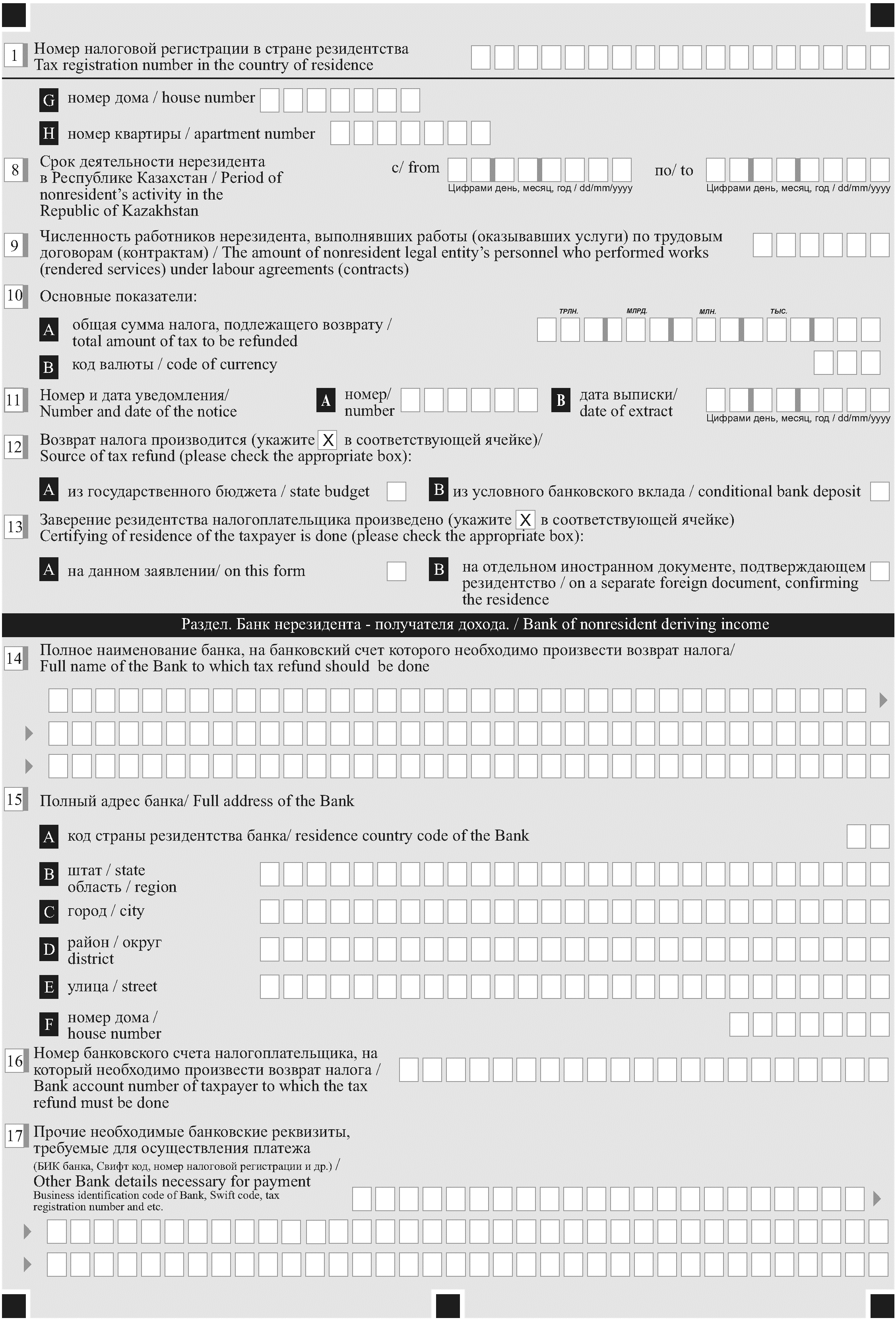 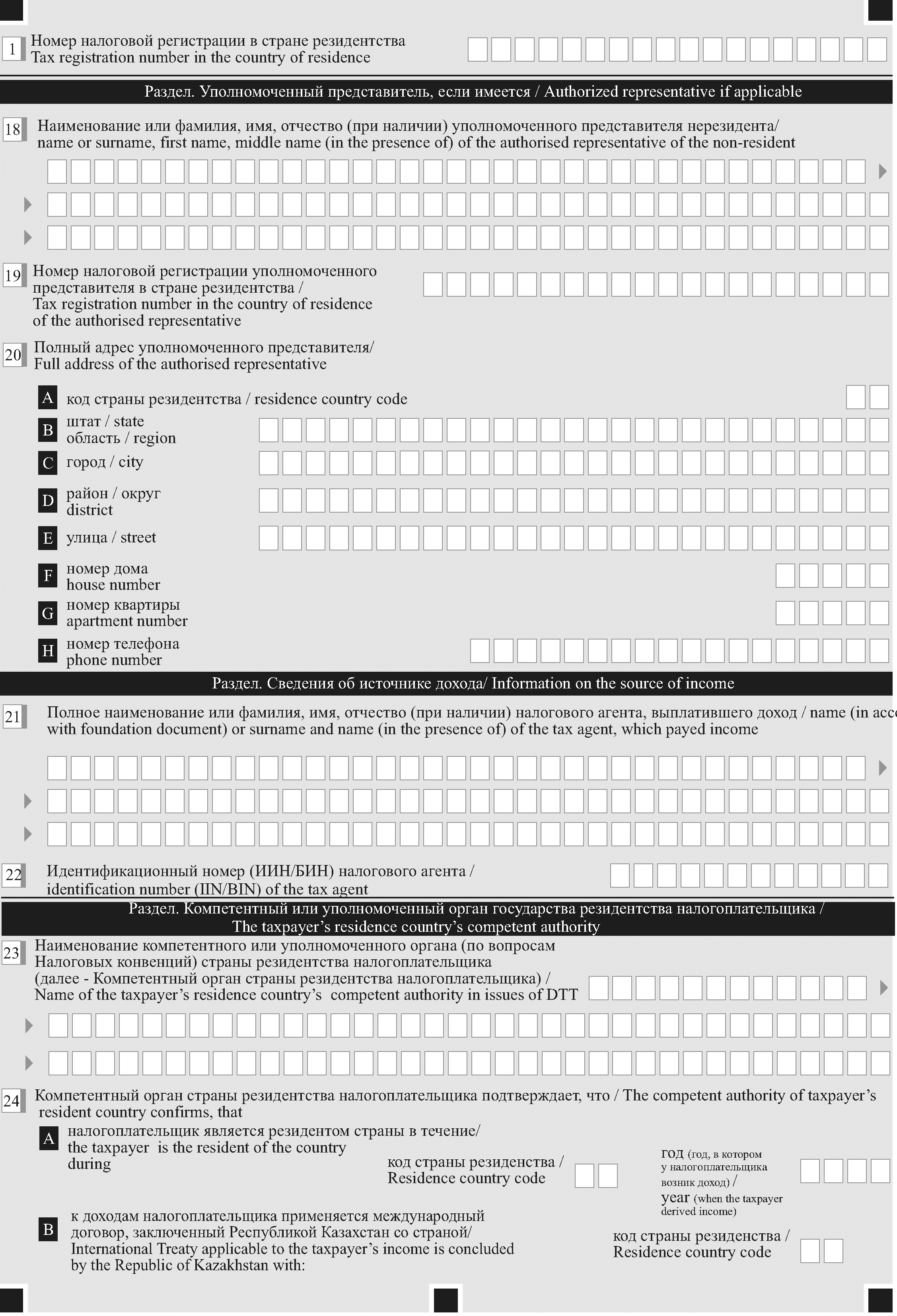 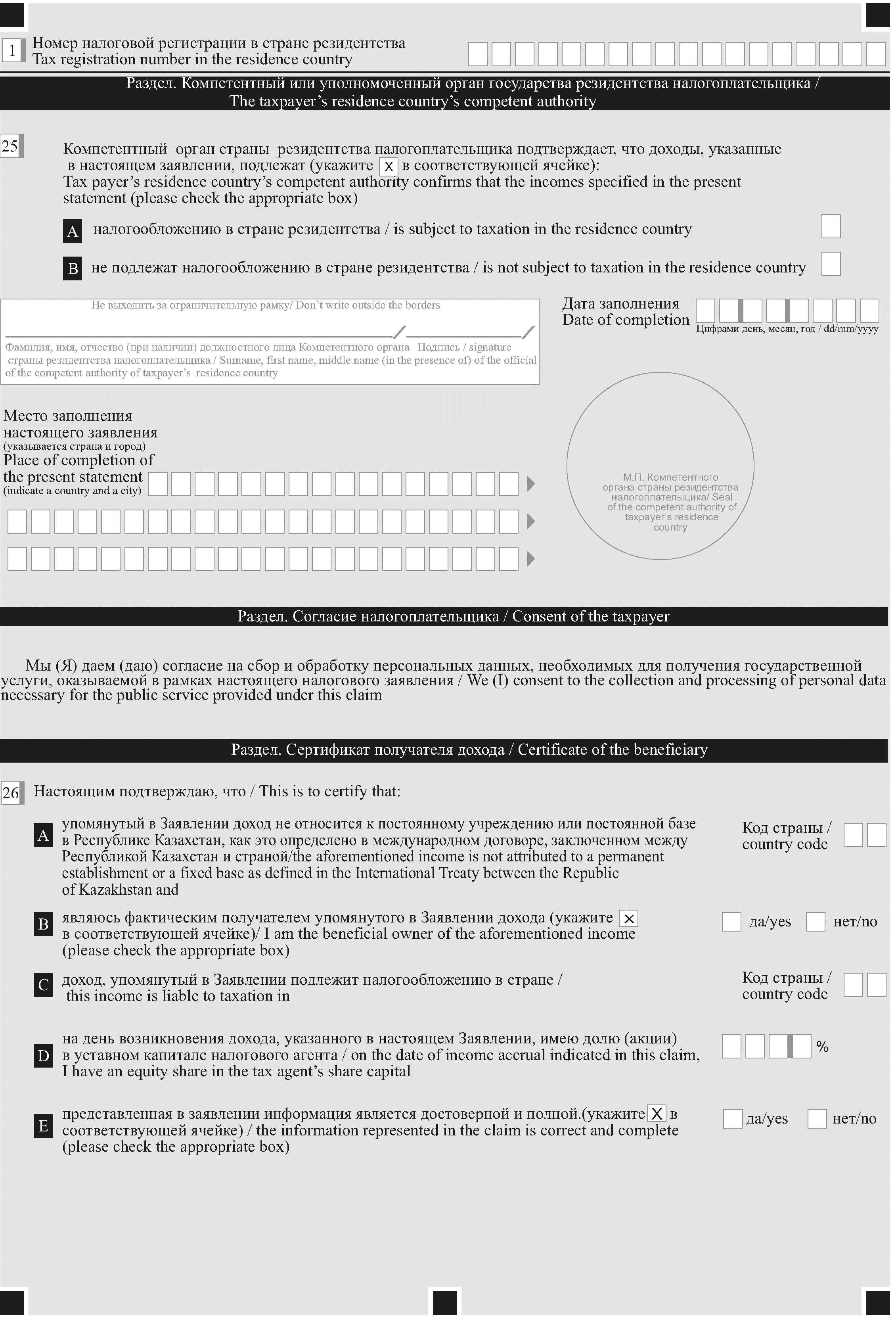 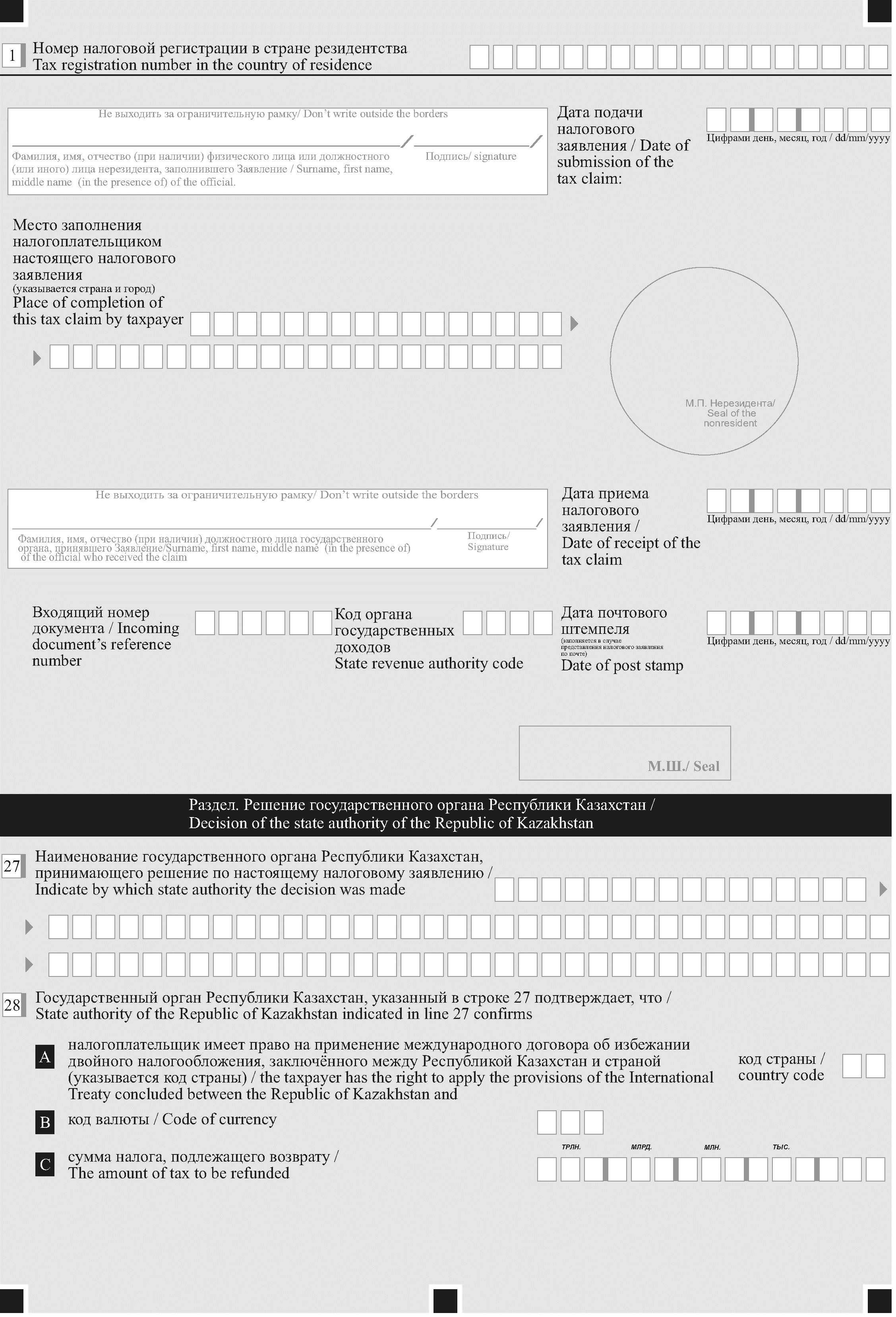 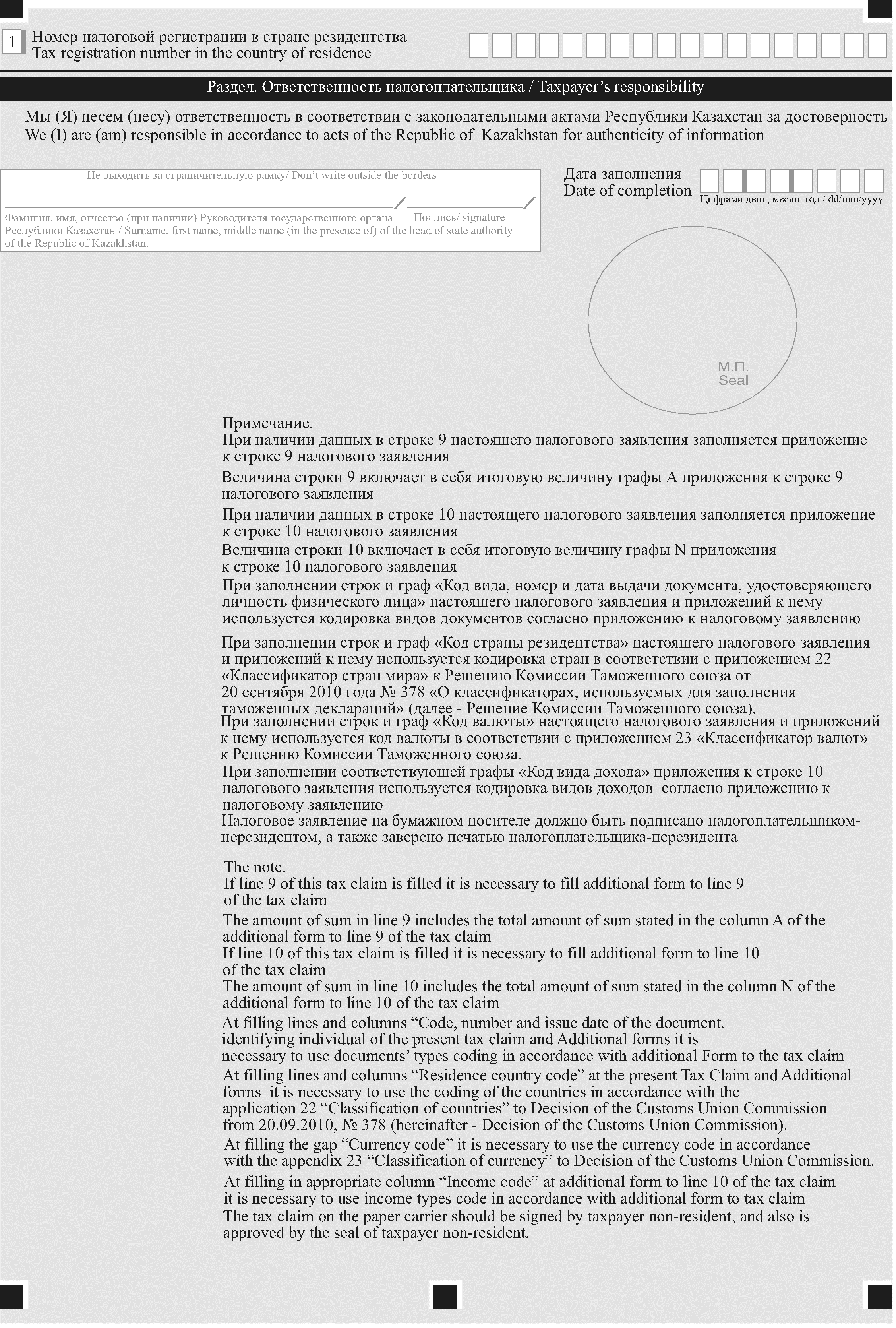 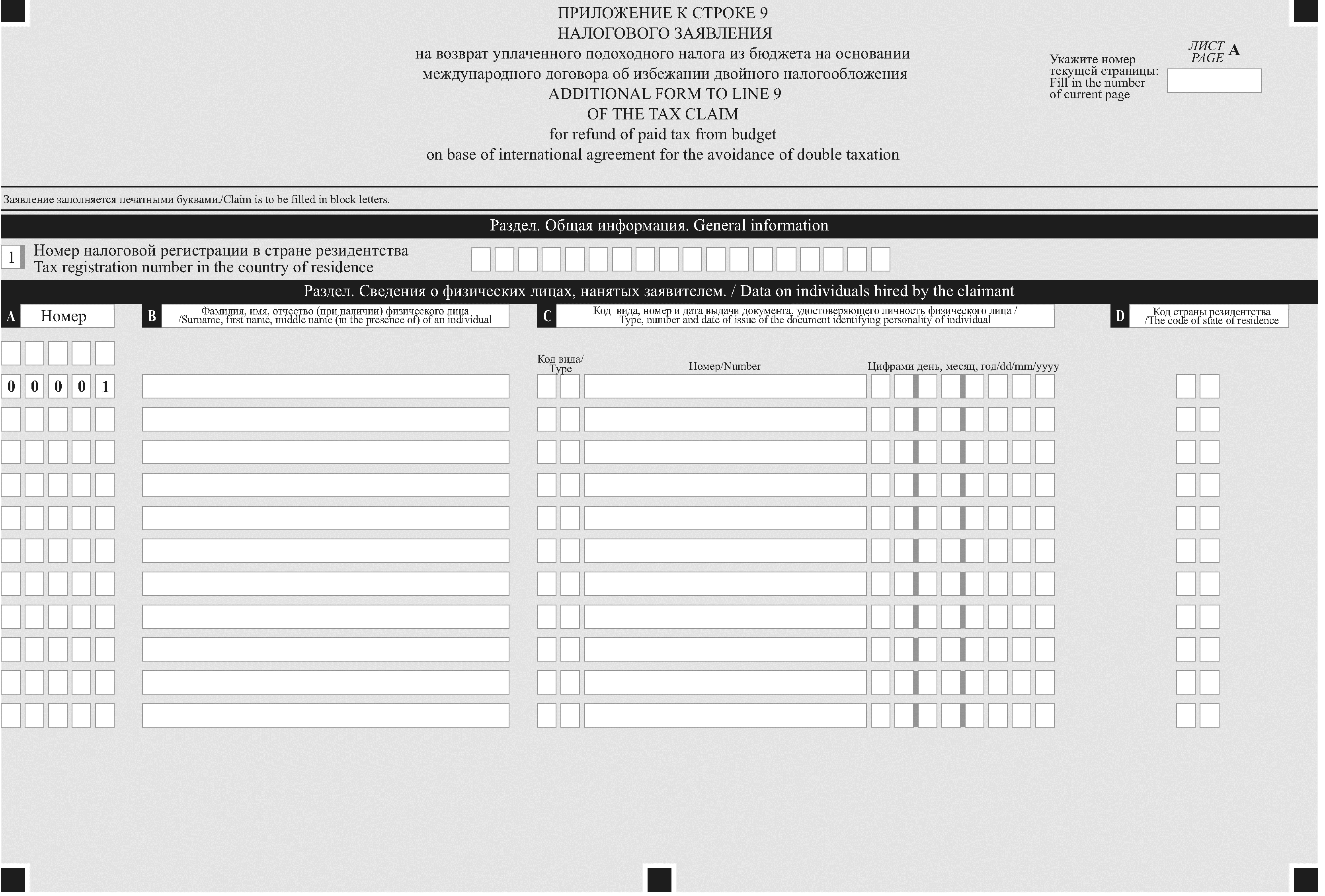 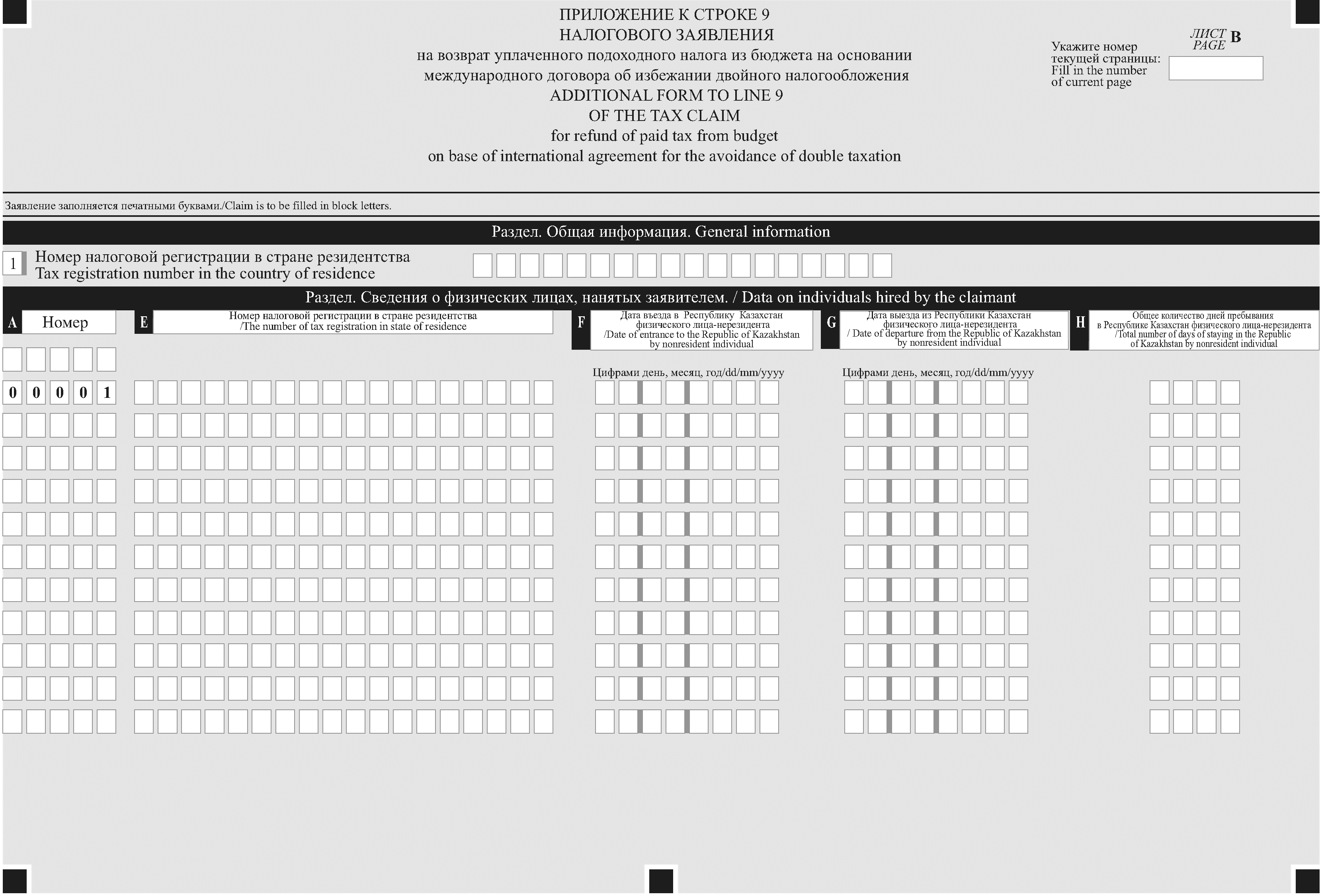 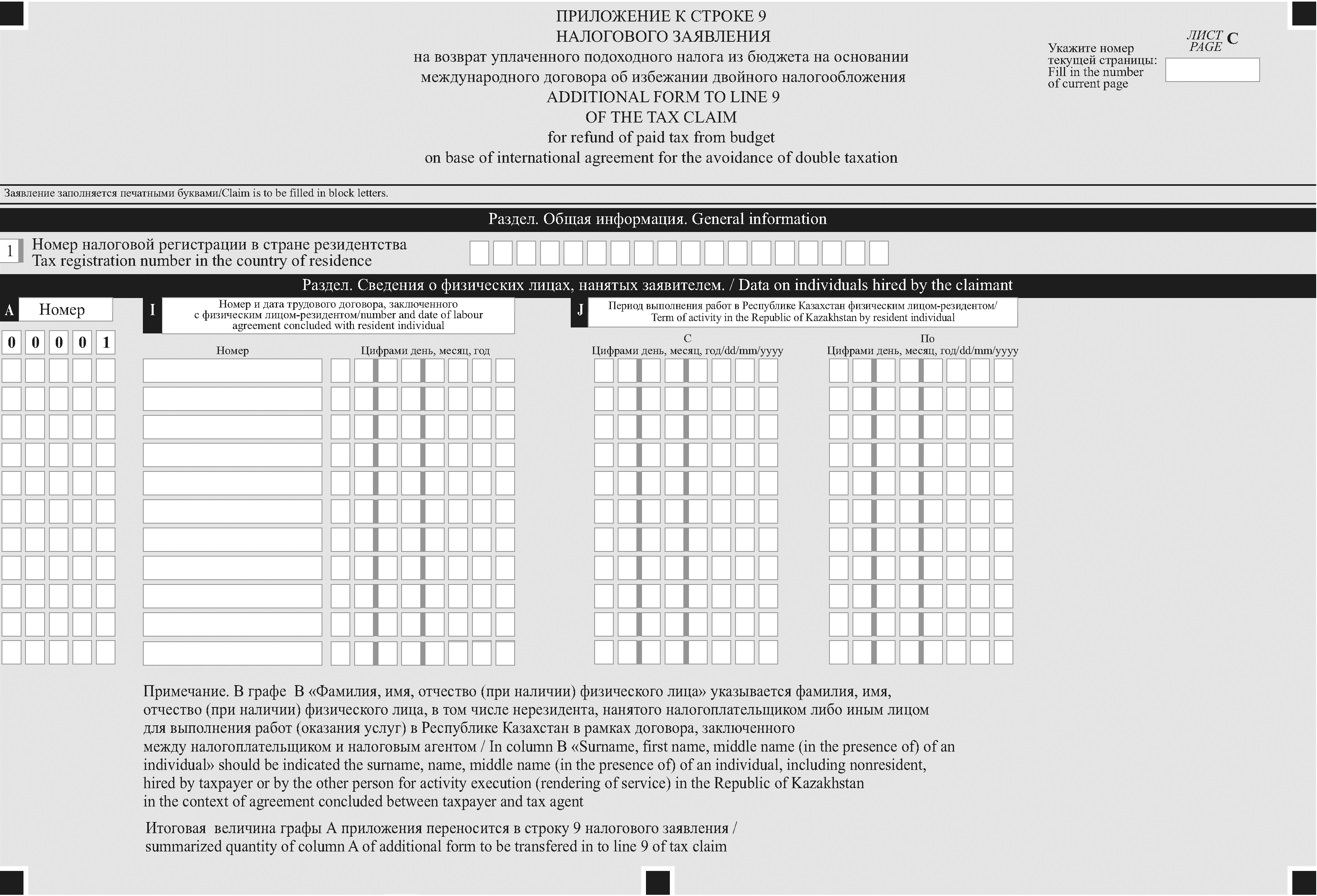 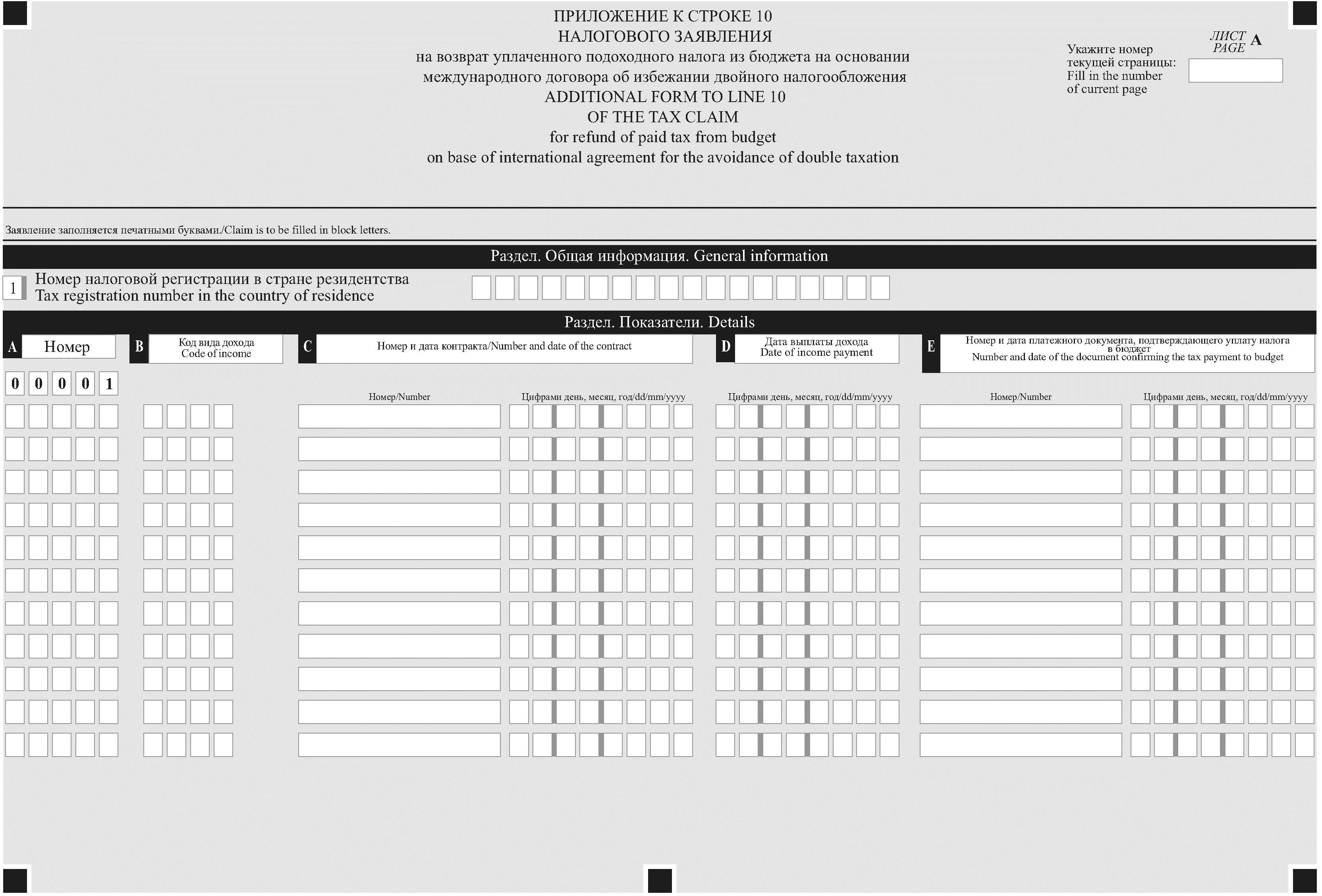 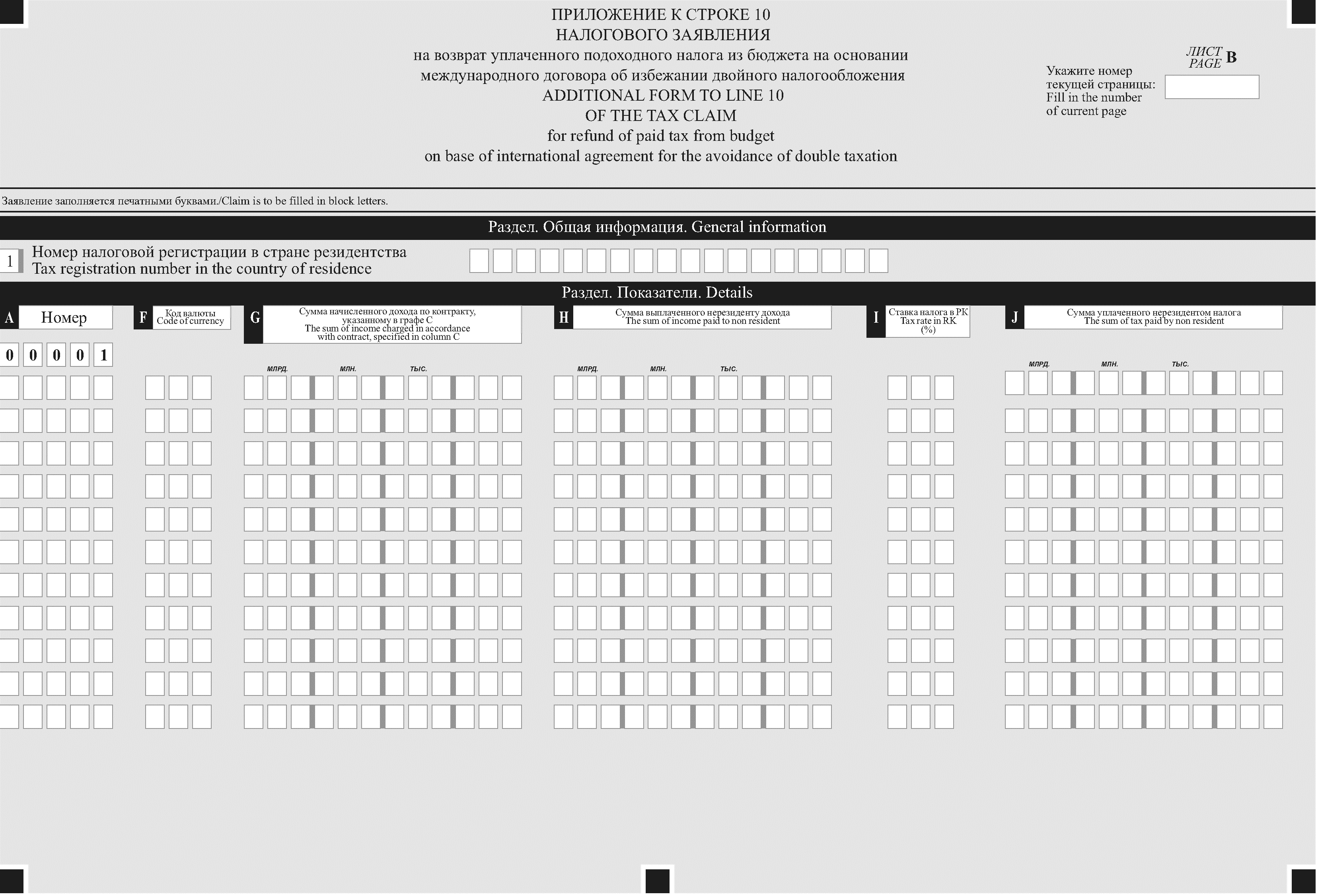 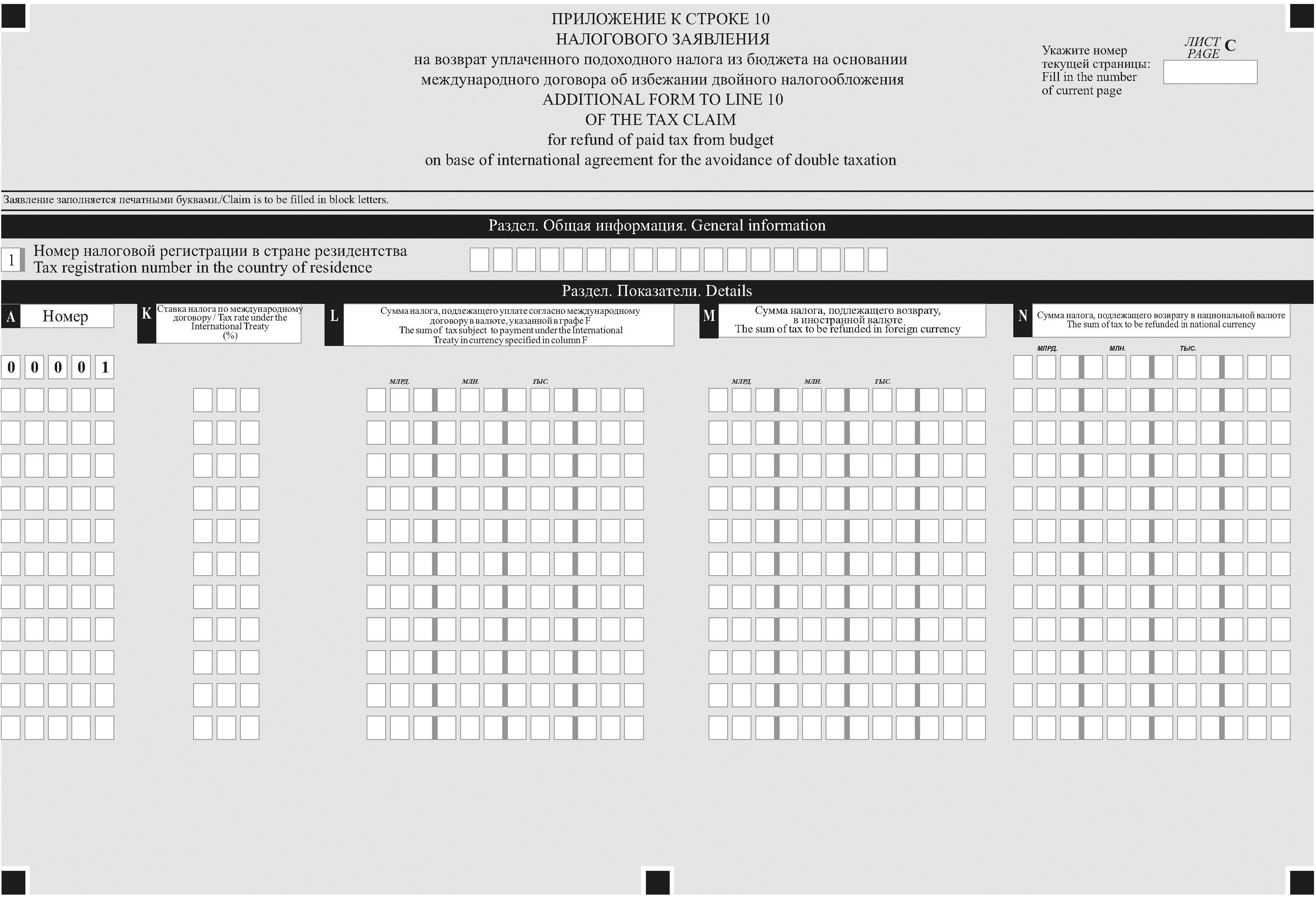 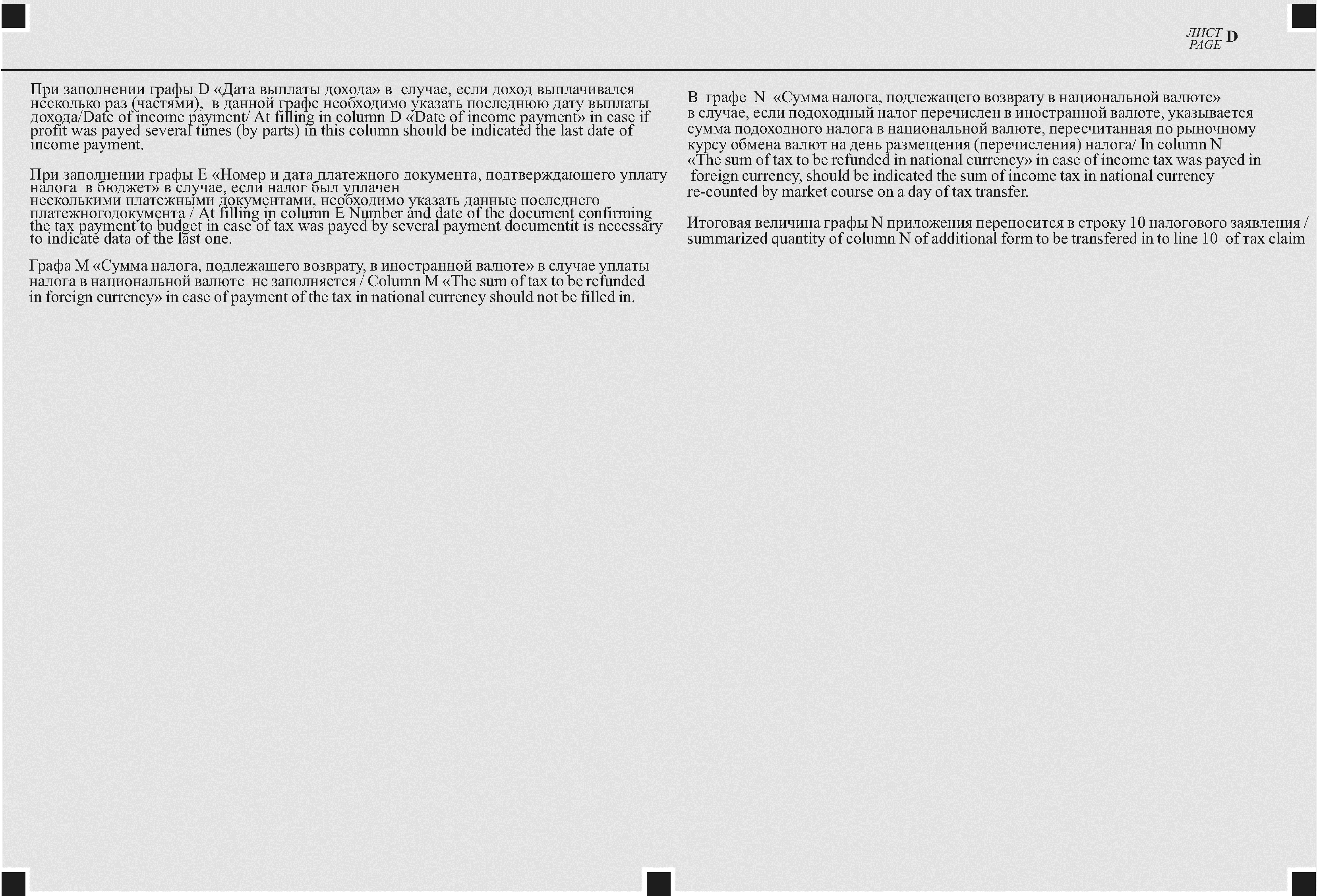 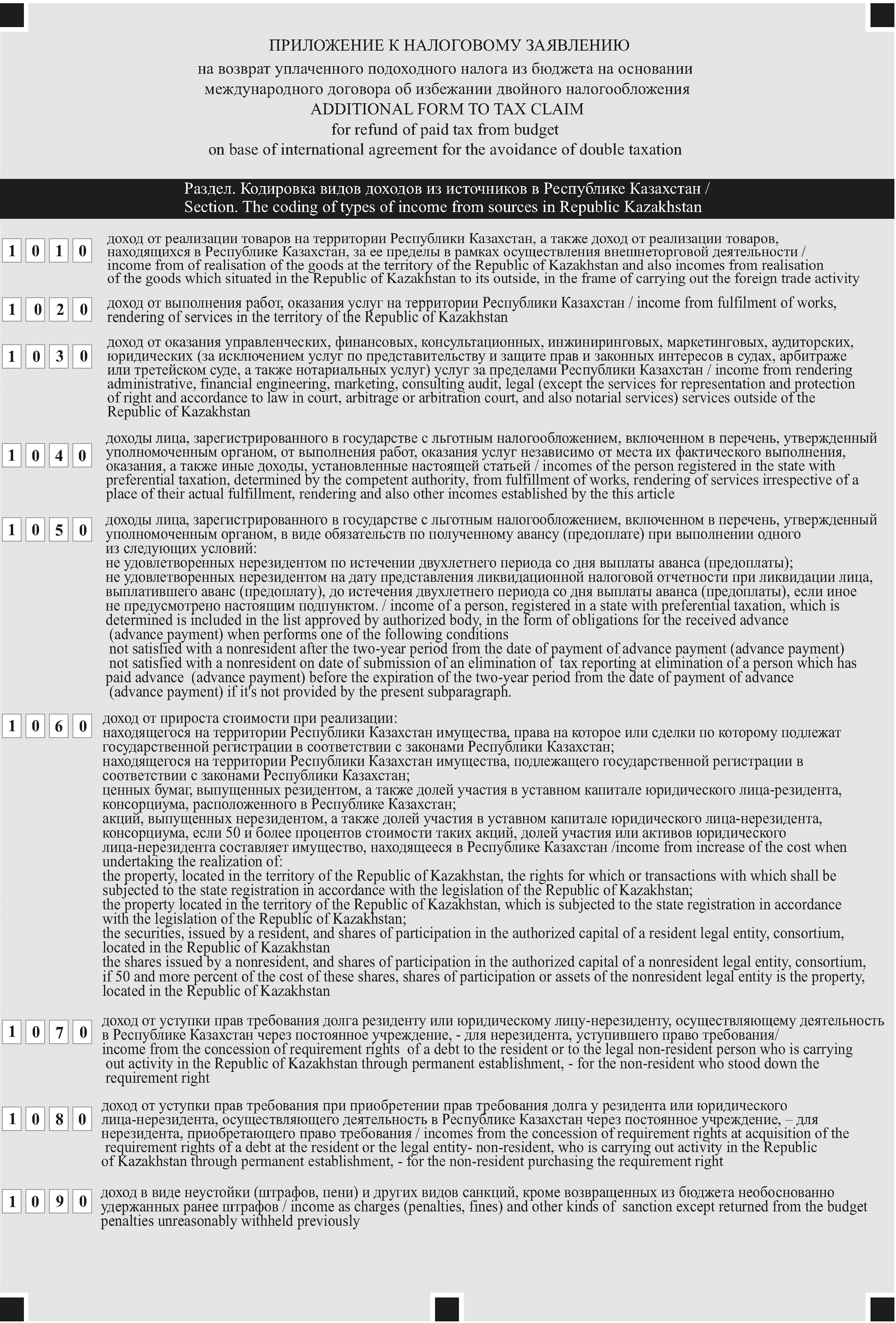 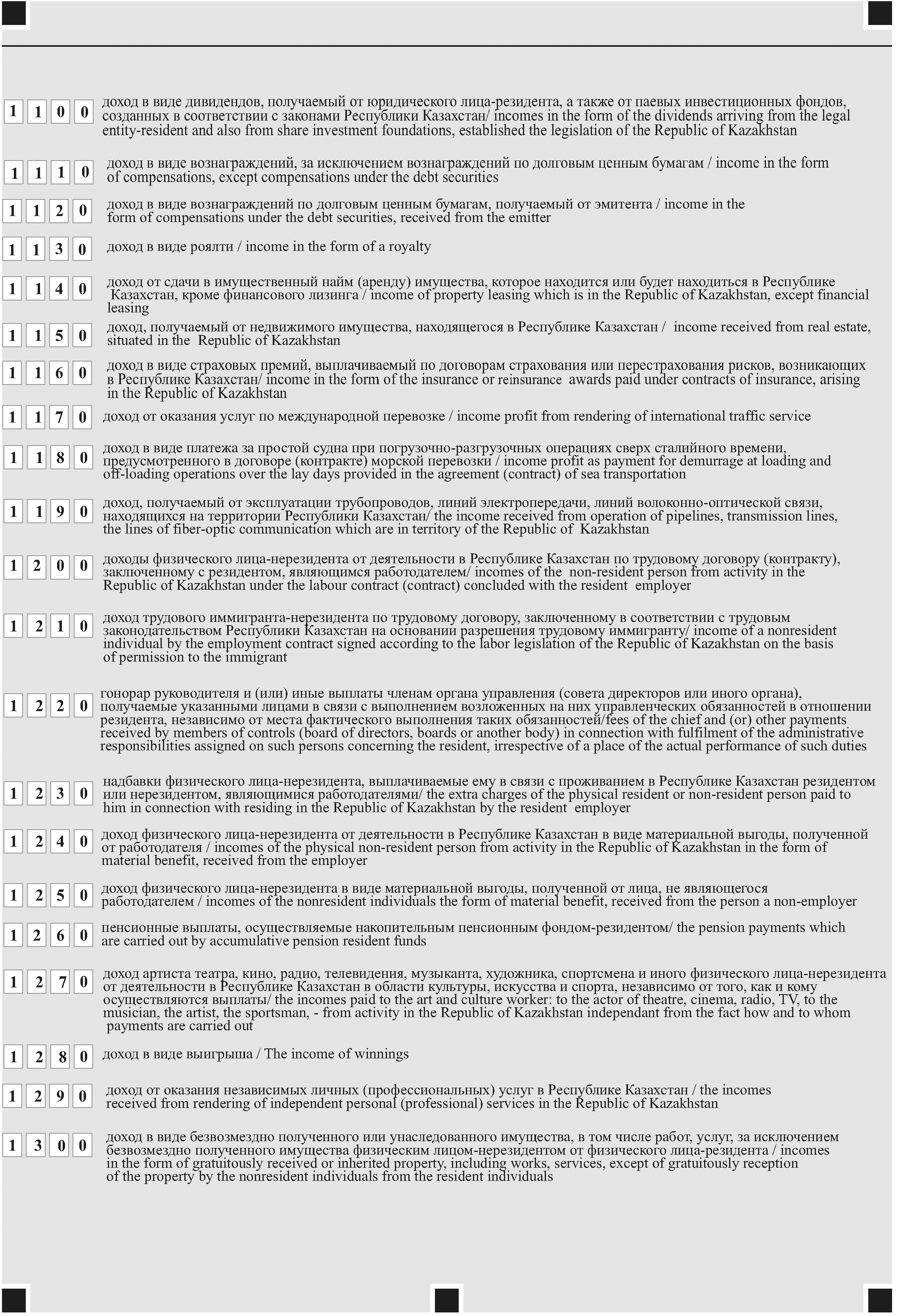 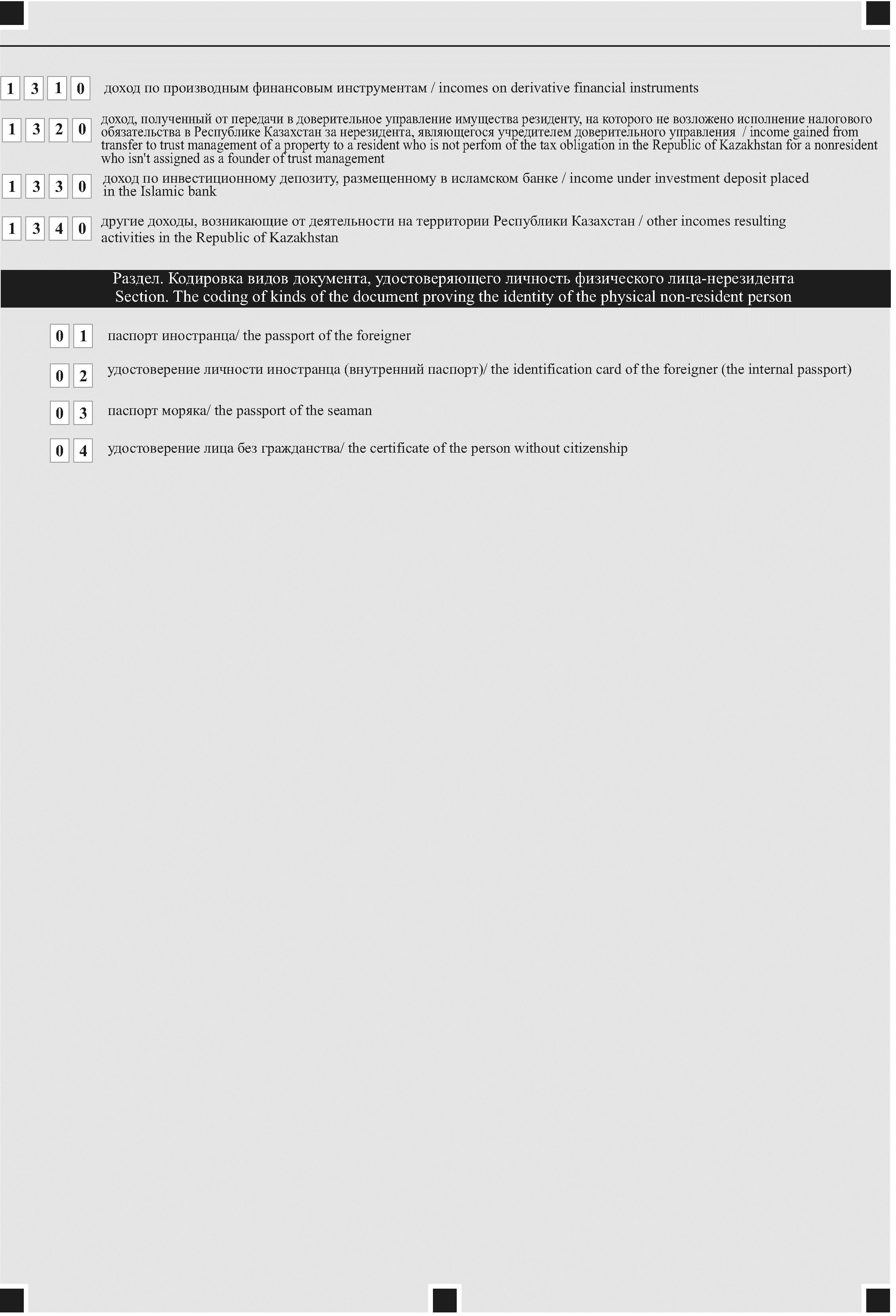 